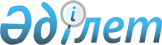 "Шымкент қаласының мемлекеттік еңбек инспекциясы басқармасы" мемлекеттік мекемесінің ережесін бекіту туралыШымкент қаласы әкімдігінің 2021 жылғы 21 желтоқсандағы № 1635 қаулысы
      "Қазақстан Республикасындағы жергілікті мемлекеттік басқару және өзін-өзі басқару туралы" Қазақстан Республикасы Заңының 38-бабының 4-тармағына, "Құқықтық актілер туралы" Қазақстан Республикасы Заңының 35-1-бабы 3-тармағының 3) тармақшасына және Қазақстан Республикасы Үкіметінің 2021 жылғы 1 қыркүйектегі № 590 қаулысымен бекітілген Мемлекеттік орган туралы үлгілік ережеге сәйкес, Шымкент қаласының әкімдігі ҚАУЛЫ ЕТЕДІ:
      1. "Шымкент қаласының мемлекеттік еңбек инспекциясы басқармасы" мемлекеттік мекемесі туралы ереже осы қаулының қосымшасына сәйкес бекітілсін.
      2. "Шымкент қаласының мемлекеттік еңбек инспекциясы басқармасы" мемлекеттік мекемесі Қазақстан Республикасының заңнамасында белгіленген тәртіпте осы қаулыдан туындайтын барлық шараларды атқарсын.
      3. Осы қаулының орындалуын бақылау Шымкент қаласы әкімінің орынбасары М. Исаховқа жүктелсін.
      4. Осы қаулы оның алғашқы ресми жарияланған күнінен бастап қолданысқа енгізіледі. "Шымкент қаласының мемлекеттік еңбек инспекциясы басқармасы" мемлекеттік мекемесі туралы ереже 1. Жалпы ережелер
      1. "Шымкент қаласының мемлекеттік еңбек инспекциясы басқармасы" мемлекеттік мекемесі (бұдан әрі – Басқарма) Шымкент қаласының аумағында Қазақстан Республикасы Еңбек Кодексінің, сондай-ақ Қазақстан Республикасының "Халықты жұмыспен қамту туралы", "Қызметкер еңбек (қызметтiк) мiндеттерiн атқарған кезде оны жазатайым оқиғалардан мiндеттi сақтандыру туралы" заңдарының сақталуын бақылауды жүзеге асыратын Қазақстан Республикасының мемлекеттік органы болып табылады. 
      2. Басқарманың ведомстволары жоқ.
      3. Басқарма өз қызметін Қазақстан Республикасының Конституциясына және заңдарына, Қазақстан Республикасы Президенті мен Үкіметінің актілеріне, өзге де нормативтік құқықтық актілерге, сондай-ақ осы Ережеге сәйкес жүзеге асырады.
      4. Басқарма ұйымдық-құқықтық нысанындағы заңды тұлға болып табылады, Қазақстан Республикасының Мемлекеттік Елтаңбасы бейнеленген мөрлері және атауы қазақ және орыс тілдерінде жазылған мөртабандары, белгіленген үлгідегі бланкілері, Қазақстан Республикасының заңнамасына сәйкес қазынашылық органдарында шоттары бар.
      5. Басқарма азаматтық-құқықтық қатынастарды өз атынан жасайды.
      6. Басқарма Қазақстан Республикасының заңнамасына сәйкес уәкілеттік берілген жағдайда ол мемлекеттің атынан азаматтық-құқықтық қатынастардың тарапы болуға құқылы.
      7. Басқарма өз құзыретінің мәселелері бойынша заңнамада белгіленген тәртіппен, "Шымкент қаласының мемлекеттік еңбек инспекциясы басқармасы" мемлекеттік мекемесі басшысының бұйрықтарымен және Қазақстан Республикасының заңнамасында көзделген басқа да актілермен ресімделетін шешімдер қабылдайды.
      8. "Шымкент қаласының мемлекеттік еңбек инспекциясы басқармасы" мемлекеттік мекемесінің құрылымы мен штат санының лимиті Қазақстан Республикасының заңнамасына сәйкес бекітіледі.
      9. Заңды тұлғаның орналасқан жері: Қазақстан Республикасы, Шымкент қаласы, Қаратау ауданы, С.Бәйтереков көшесі № 89, индексі: 160023.
      10. Осы ереже Басқарманың құрылтай құжаты болып табылады.
      11. Басқарманың қызметін қаржыландыру Қазақстан Республикасының заңнамасына сәйкес республикалық және жергілікті бюджеттерден, Қазақстан Республикасы Ұлттық Банкінің бюджетінен (шығыстар сметасынан) жүзеге асырылады.
      12. Басқарма кәсіпкерлік субъектілермен Басқарманың өкілеттіліктері болып табылатын міндеттерді орындау тұрғысынан шарттық қарым-қатынас жасауға тыйым салынады.
      Егер, Басқарманың заңнамалық актілермен кіріс әкелетін қызметті жүзеге асыру құқығы берілсе, онда алынған кіріс, егер Қазақстан Республикасының заңнамасында өзгеше белгіленбесе, мемлекеттік бюджетке жіберіледі. 2. Мемлекеттік органның мақсаттары мен өкілеттіктері
      13. Қазақстан Республикасының Еңбек Кодексіне, Қазақстан Республикасының 2005 жылғы 7 ақпандағы "Қызметкер еңбек (қызметтiк) мiндеттерiн атқарған кезде оны жазатайым оқиғалардан мiндеттi сақтандыру туралы", 2016 жылғы 6 сәуірдегі "Халықты жұмыспен қамту туралы" заңдарына сәйкес, Басқарманың мақсаттары – еңбек, қауіпсіздік және еңбекті қорғау саласындағы заңнаманың сақталуын, іске асырылуына мемлекеттік бақылауды жүзеге асыру.
      14. Өкілеттіліктері:
      1) Қазақстан Республикасы еңбек заңнамасының сақталуын мемлекеттік бақылауды жүзеге асыру кезінде мемлекеттік еңбек инспекторларының құқықтары:
      Қазақстан Республикасының нормативтік құқықтық актілеріне сәйкес Қазақстан Республикасы еңбек заңнамасының сақталуына тексерулер жүргізу мақсатында жұмыс берушілерге кедергісіз баруға;
      жұмыс берушілерден, жұмыскерлерден (олардың өкілдерінен) өздеріне жүктелген функцияларды орындауға қажетті құжаттарды, түсініктемелерді, ақпаратты сұратуға және алуға;
      жұмыс берушілер орындауға міндетті нұсқамалар, қорытындылар беруге, сондай-ақ әкімшілік құқық бұзушылықтар туралы хаттамалар мен қаулылар толтыруға, әкімшілік жазалар қолдануға;
      өз құзыретіне кіретін мәселелер бойынша түсініктемелер беруге;
      жекелеген өндірістердің, цехтардың, учаскелердің, жұмыс орындарының қызметі және жабдықтардың, механизмдердің пайдаланылуы Қазақстан Республикасының еңбек қауіпсіздігі және еңбекті қорғау туралы нормативтік құқықтық актілерінің талаптарына сәйкессіздігі анықталған кезде оларды бес жұмыс күнінен аспайтын мерзімге, көрсетілген мерзімде сотқа міндетті түрде талап арыз бере отырып, тоқтата тұруға (тыйым салуға) құқығы бар.
      Ұйымның Қазақстан Республикасының еңбек қауіпсіздігі және еңбекті қорғау туралы нормативтік құқықтық актілерінің талаптарына жұмыскерлердің өмірі мен денсаулығына қатер төндіретін, мұны жекелеген өндірістердің, цехтардың, учаскелердің, жұмыс орындарының қызметін және жабдықтардың, механизмдердің пайдаланылуын тоқтата тұру (тыйым салу) жолымен жою мүмкін болмайтын сәйкессіздігі анықталған жағдайда, Қазақстан Республикасының бас мемлекеттік еңбек инспекторы, облыстың, республикалық маңызы бар қаланың, астананың бас мемлекеттік еңбек инспекторы ұйымның қызметін бес жұмыс күнінен аспайтын мерзімге, көрсетілген мерзімде сотқа міндетті түрде талап арыз бере отырып, тоқтата тұруға (тыйым салуға) құқылы.
      жұмыс орындарында белгіленген талаптарға сай келмейтін арнайы киімнің және басқа да жеке және ұжымдық қорғаныш құралдарының берілуі мен пайдаланылуына тыйым салуға;
      жұмыс орындарында белгіленген талаптарға сай келмейтін арнайы киімнің және басқа да жеке және ұжымдық қорғаныш құралдарының берілуі мен пайдаланылуына тыйым салуға;
      еңбек қызметіне байланысты жазатайым оқиғаларды белгіленген тәртіппен тергеп-тексеруге;
      еңбек қауіпсіздігі және еңбекті қорғау мәселелері бойынша оқудан, нұсқау алудан, білімін тексеруден өтпеген жұмыскерлерді, басшылар мен еңбек қауіпсіздігін және еңбек қорғауды қамтамасыз етуге жауапты адамдарды жұмыстан шеттету, сондай-ақ кінәлі адамдарды жауаптылыққа тарту үшін жұмыс берушілер орындауға міндетті нұсқамалар беруге;
      Қазақстан Республикасының еңбек заңнамасын бұзу, мемлекеттік еңбек инспекторларының актілерін жұмыс берушілердің орындамауы фактілері бойынша ақпаратты, талап арыздарды және өзге де материалдарды тиісті құқық қорғау органдарына және соттарға жіберуге;
      еңбек қауіпсіздігі және еңбекті қорғау жөніндегі білімді тексеруге қатысуға;
      жұмыс берушілердің Қазақстан Республикасының халықты жұмыспен қамту туралы заңнамасында және Қазақстан Республикасының халықтың көші-қоны туралы заңнамасында белгіленген, шетелдік жұмыс күшін тарту тәртібі мен шарттарын сақтауы тұрғысынан тексеру жүргізуге;
      Қазақстан Республикасы еңбек заңнамасының сақталуын мемлекеттік бақылауды жүзеге асыру кезінде азаматтармен және жұмыскерлердің өкілдерімен өзара іс-қимыл жасасуға;
      еңбек мiндеттерiн орындауға байланысты өзiне мәлiм болған мемлекеттiк құпияны, қызметтiк, коммерциялық немесе заңмен қорғалатын өзге де құпияны құрайтын мәлiметтердi жария етпеу;
      "Шымкент қаласының мемлекеттік еңбек инспекциясы басқармасы" мемлекеттік мекемесінің аппаратын ұстауға және жұмыс істеуге жыл сайынғы бюджет өтінімін қалыптастыруды жүзеге асыру;
      тауарларды, көрсетiлетiн қызметтердi мемлекеттiк сатып алудың жылдық жоспарын әзiрлеу және оған уақтылы өзгерiстер мен толықтырулар енгiзу, оны мемлекеттiк сатып алу веб-порталына орналастыру.
      Қазақстан Республикасының заңнамасында көзделген өзге де құқықтарды жүзеге асыруға құқығы бар.
      2) Мемлекеттік еңбек инспекциясының негізгі міндеттері:
      Қазақстан Республикасы еңбек заңнамасының сақталуын мемлекеттік бақылауды қамтамасыз ету; 
      Қауіпсіз еңбек жағдайларына құқықты қоса алғанда, жұмыскерлердің құқықтары мен бостандықтарының сақталуын және қорғалуын қамтамасыз ету;
      Қазақстан Республикасы еңбек заңнамасының мәселелері бойынша жұмыскерлер мен жұмыс берушілердің өтініштерін, арыздарын және шағымдарын қарау;
      Халықты жұмыспен қамту туралы қолданыстағы заңнама нормаларының және еңбек қатынастары саласындағы жазатайым оқиғалардан жұмыскерлерді жұмыс берушілер тарапынан сақтандыруды қамтамасыз етуді.
      15. Басқарманың функциялары:
      Қазақстан Республикасы еңбек заңнамасының, оның ішінде еңбек қауіпсіздігі және еңбекті қорғау жөніндегі талаптардың сақталуын мемлекеттік бақылауды жүзеге асырады;
      жұмыс берушілер ұсынған ұжымдық шарттардың мониторингін жүзеге асырады;
      өндірістік жарақаттану себептеріне талдау жүргізеді және оның профилактикасы жөнінде ұсыныстар әзірлейді;
      еңбек қызметіне байланысты жазатайым оқиғаларды осы Кодексте және Қазақстан Республикасының өзге де нормативтік-құқықтық актілерінде белгіленген тәртіппен тергеп-тексереді;
      еңбек қауіпсіздігі және еңбекті қорғау нормативтерін жетілдіру мәселелері бойынша жұмыскерлер мен жұмыс берушілердің өкілдерімен өзара іс-қимыл жасайды;
      жұмыскерлердің, жұмыс берушілердің және олардың өкілдерінің Қазақстан Республикасының еңбек заңнамасын сақтау, оның ішінде еңбек қауіпсіздігі және еңбекті қорғау мәселелері жөніндегі өтініштерін қарайды;
      өндірістік объектілерді еңбек жағдайлары бойынша аттестаттау мониторингін жүзеге асырады;
      еңбек жөнiндегi уәкiлеттi мемлекеттiк органға еңбекті қорғау және еңбек қауiпсiздiгі жөніндегі ақпараттық жүйе негізінде кезеңдік есептерді, сондай-ақ еңбек қауiпсiздiгі және еңбектi қорғау жай-күйі мониторингінің нәтижелерін ұсынады;
      еңбек жөніндегі уәкілетті мемлекеттік орган белгілеген нысан бойынша ұжымдық еңбек дауларының мониторингін жүргізеді;
      еңбек жөнiндегi уәкiлеттi мемлекеттiк органға еңбек қатынастары бойынша қажетті ақпаратты береді;
      жұмыс берушінің қызметін декларациялауды жүзеге асырады;
      жұмыс берушілерден, жұмыскерлерден (олардың өкілдерінен) өздеріне жүктелген функцияларды орындауға қажетті құжаттарды, түсініктемелерді, ақпаратты сұратуға және алуға;
      жұмыс берушілер орындауға міндетті нұсқамалар, қорытындылар беруге, сондай-ақ әкімшілік құқық бұзушылықтар туралы хаттамалар мен қаулылар толтыруға, әкімшілік жазалар қолдануға;
      жұмыс берушілерден нұсқамада белгіленген мерзімдерде растайтын құжаттары қоса берілген нұсқамалардың орындалуы туралы ақпаратты алады;
      өз құзыретіндегі мәселелер бойынша басқа мемлекеттік органдармен және ұйымдармен үйлестіру мен бақылауды жүзеге асыру және олардан қажетті мәліметтер мен материалдарды алады;
      белгіленген тәртіпте және құзыретінің шегінде еңбек заңнамасы талаптарының сақталуы бойынша тексерулер мен өзге де мемлекеттік бақылау түрлерін жүзеге асырады;
      өз құзыретіне кіретін мәселелер бойынша түсініктемелер береді;
      еңбек қызметіне байланысты жазатайым оқиғаларды белгіленген тәртіпте тергеп-тексереді;
      Қазақстан Республикасының еңбек заңнамасын бұзу, мемлекеттік еңбек инспекторларының актілерін жұмыс берушілердің орындамауы фактілері бойынша ақпаратты, талап қоюларды және өзге де материалдарды тиісті құқық қорғау органдарына және соттарға жібереді;
      Қазақстан Республикасы еңбек заңнамасының сақталуын мемлекеттік бақылауды жүзеге асыру кезінде азаматтармен және жұмыскерлердің өкілдерімен өзара іс-қимыл жасайды;
      Қазақстан Республикасының заңнамасымен көзделген өзге де функцияларды жүзеге асырады. 3. Мемлекеттік органның бірінші басшысының мәртебесі, өкілеттіктері
      16. Басқарманы басқаруды бірінші басшы жүзеге асырады, ол Басқармаға жүктелген міндеттердің орындалуына және оның өз өкілеттіктерін жүзеге асыруына дербес жауапты болады.
      17. Басқарманың бірінші басшысы Қазақстан Республикасының заңнамасына сәйкес лауазымға тағайындалады және лауазымынан босатылады.
      18. Басқарманың бірінші басшысының Қазақстан Республикасының заңнамасына сәйкес лауазымға тағайындалатын және лауазымнан босатылатын орынбасарлары болуы мүмкін.
      19. Басқарманың бірінші басшысының өкілеттіктері:
      Басқарма атынан сенімхатсыз әрекет етеді;
      Басқармадағы сыбайлас жемқорлық құқық бұзушылыққа қарсы іс-қимылға бағытталған шаралар қабылдайды және сыбайлас жемқорлыққа қарсы шаралар қабылдағаны үшін жеке жауапкершілікте болады;
      шарттар жасасады;
      сенімхаттар береді;
      шоттар ашады;
      Басқарманың құрылымы мен оның бөлімдері туралы ережелерді бекітеді;
      Басқарма қызметкерлерінің қызметтік нұсқаулықтарын бекітеді;
      Басқарманың мүддесін білдіреді;
      Қолданыстағы заңнамаға сәйкес, Басқарманың барлық қызметкерлері үшін орындалуы міндетті бұйрықтар шығарады және нұсқаулар береді;
      Басқарманың қызметкерлерін жұмысқа қабылдайды және жұмыстан босатады;
      Басқарманың басшысы орынбасарының, бөлім басшыларының мiндеттерi мен өкiлеттiктерiн айқындайды;
      Қазақстан Республикасының заңнамамен белгіленген тәртіпте Басқарманың қызметкерлерін көтермелеу шараларын қабылдайды және оларға тәртіптік жазалар қолданады;
      Мемлекеттiк еңбек инспекторлары әрекеттеріне (әрекетсiздiкке) немесе актiлеріне жеке және (немесе) заңды тұлғалардың өтiнiштерi (шағымдары) бойынша шешiм шығарылғанға дейiн мемлекеттiк еңбек инспекторы актiлерiнiң орындалуын тоқтата тұруға, олардың күшiн жоюға не керi қайтарып алуға құқылы;
      Қазақстан Республикасының заңнамасына сәйкес өзге де өкілеттіктерді жүзеге асырады.
      Басқарманың бірінші басшысы болмаған кезеңде оның өкілеттіктерін қолданыстағы заңнамаға сәйкес оны алмастыратын тұлға жүзеге асырады.
      20. Бірінші басшысы өз орынбасарларының өкілеттіктерін қолданыстағы заңнамаға сәйкес айқындайды. 4. Мемлекеттік органның мүлкі
      21. Басқарманың заңнамада көзделген жағдайларда жедел басқару құқығында оқшауланған мүлкі болуы мүмкін.
      Басқарманың мүлкі оған меншік иесі берген мүлік, сондай-ақ өз қызметінің нәтижесінде сатып алынған мүлік (ақшалай кірістерді қоса алғанда) және Қазақстан Республикасының заңнамасында тыйым салынбаған өзге де көздер есебінен қалыптастырылады.
      Қазақстан Республикасының Ұлттық Банкі өзіне бекітіліп берілген, өзінің балансында тұрған мүлікті иелену, пайдалану және оған билік ету құқығын Қазақстан Республикасының атынан дербес жүзеге асырады. 
      22. Басқармаға бекітілген мүлік, Шымкент қаласының коммуналдық меншігіне жатады.
      23. Егер заңнамада өзгеше көзделмесе, "Шымкент қаласының мемлекеттік еңбек инспекциясы басқармасы" мемлекеттік мекемесінің өзіне бекітілген мүлікті және қаржыландыру жоспары бойынша өзіне берілген қаражат есебінен сатып алынған мүлікті өз бетімен иеліктен шығаруға немесе оған өзгедей тәсілмен билік етуге құқығы жоқ. 5. Мемлекеттік органды қайта ұйымдастыру және тарату
      24. Басқарманы қайта ұйымдастыру және тарату Қазақстан Республикасының заңнамасына сәйкес жүзеге асырылады.
					© 2012. Қазақстан Республикасы Әділет министрлігінің «Қазақстан Республикасының Заңнама және құқықтық ақпарат институты» ШЖҚ РМК
				
      Шымкент қаласының әкімі

М. Әйтенов
Шымкент қаласы әкімдігінің
2021 жылғы "___" _________
№___ қаулысымен бекітілген